异地就医现金支付的人员，可携带以下材料至湘潭市人力资源和社会保障局院内的医疗保障局大厅1-3号柜台办理个人费用报销业务。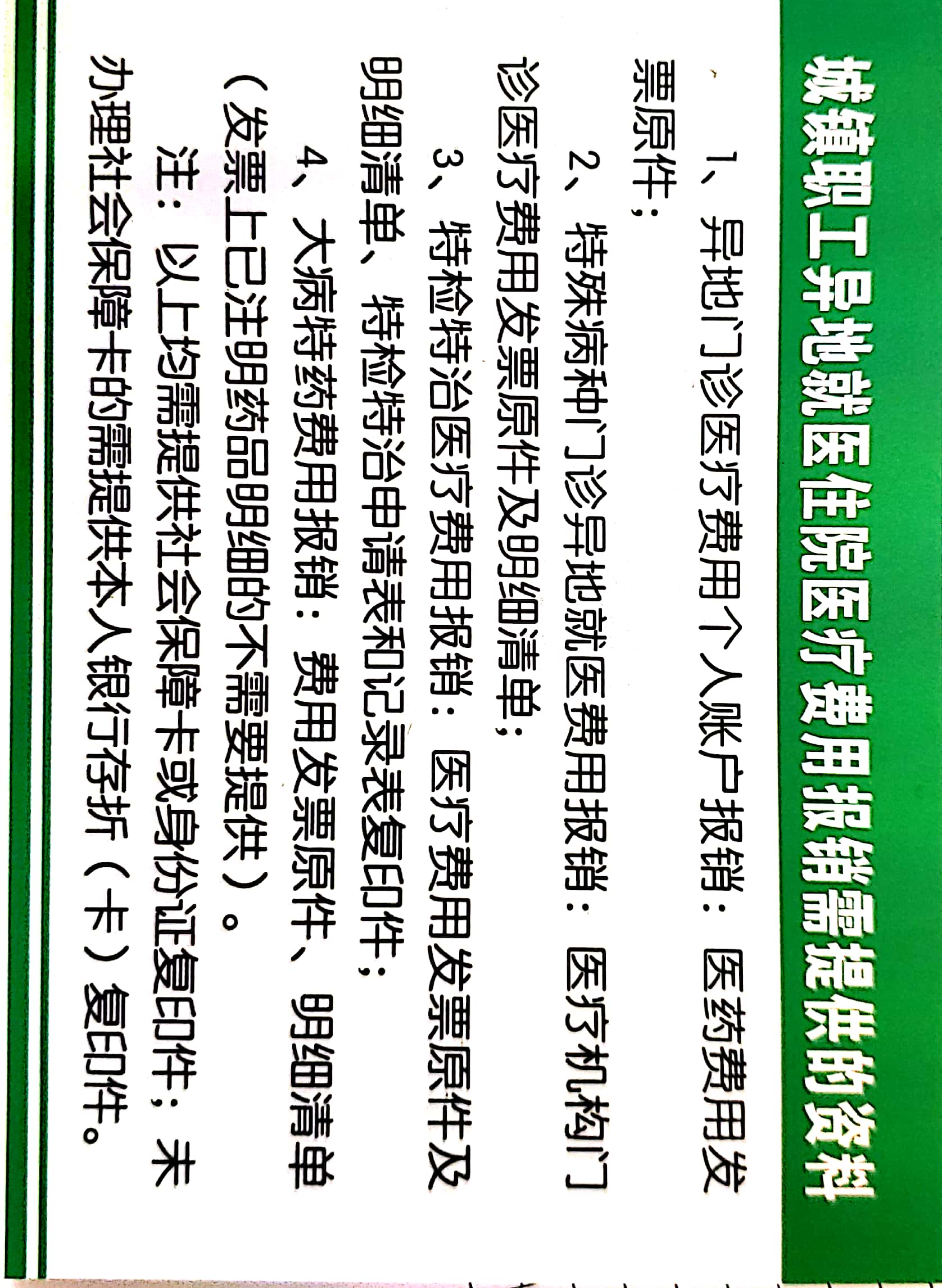 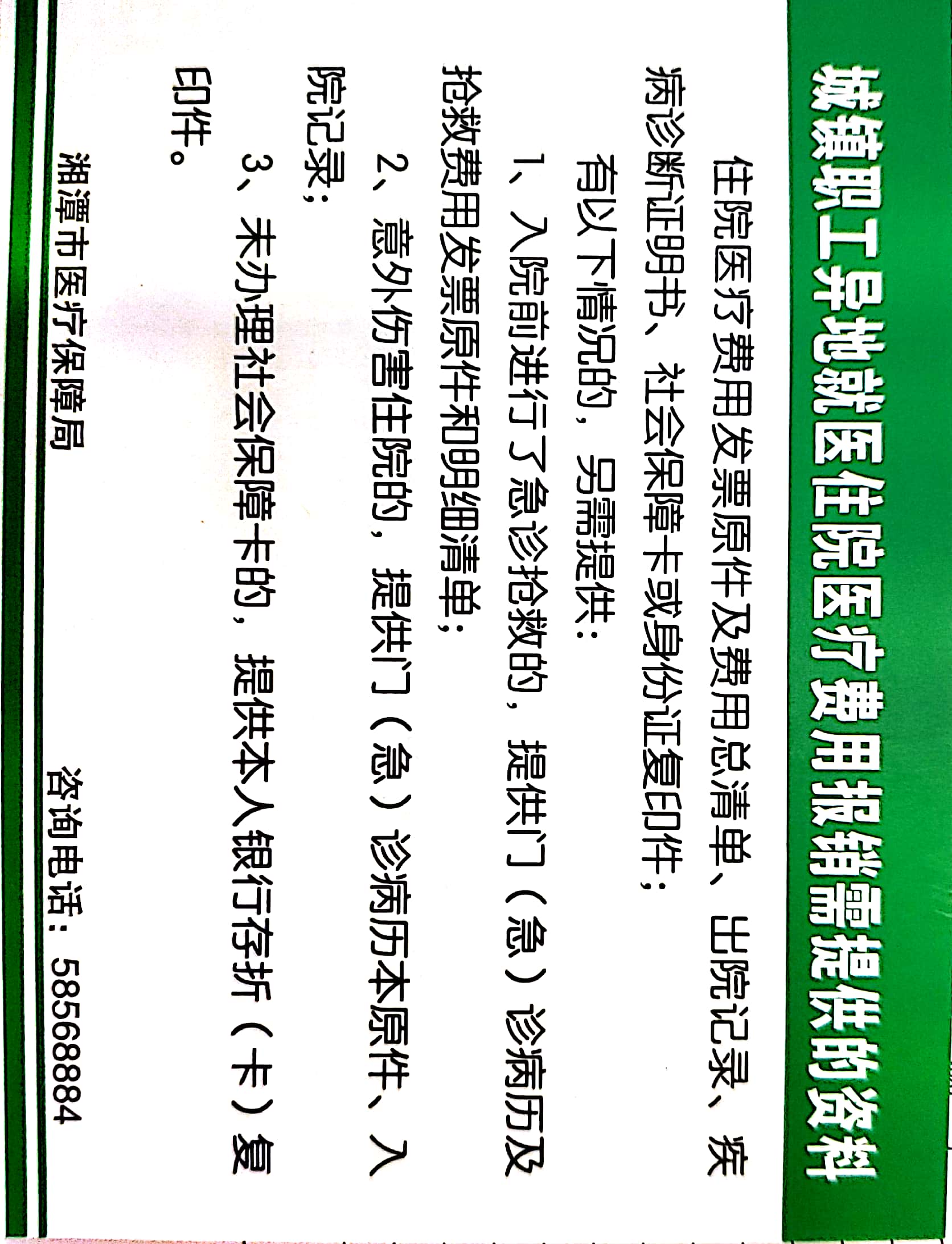 